		UNIVERSIDAD NACIONAL 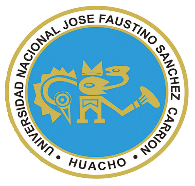 “JOSÉ FAUSTINO SÁNCHEZ CARRIÓN”VICERRECTORADO ACADÉMICOFACULTAD DE CIENCIAS EMPRESARIALESESCUELA PROFESIONAL DE ADMINISTRACIÓNDATOS GENERALESSUMILLA El curso es un componente del Plan de Estudios por Competencias, en el área de Formación Profesional de Especialidad, en la carrera de Administración. Su propósito es transferir al estudiante los conocimientos, habilidades y criterios de para identificar oportunidades de inversión, emprendimiento, desarrollo e innovación de negocios que sean necesarios en los diversos escenarios de  su desempeño profesional.Sobre esa base el curso debe formar al estudiante para formular y evaluar los  proyectos de inversión vinculados con los procesos de gestión estratégica que le permitan promover el crecimiento y desarrollo de sus organizaciones en el cumplimiento de su misión y su posicionamiento visionario.CAPACIDADES AL FINALIZAR EL CURSOINDICADORES DE CAPACIDADES AL FINALIZAR EL CURSO	DESARROLLO DE LAS UNIDADES DIDÁCTICAS: MATERIALES EDUCATIVOS Y OTROS RECURSOS DIDÁCTICOSSe utilizarán todos los materiales y recursos requeridos de acuerdo a la naturaleza de los temas programados. Básicamente serán:MEDIOS Y PLATAFORMAS VIRTUALESCasos prácticosPizarra interactivaGoogle MeetRepositorios de datosMEDIOS INFORMATICOS:ComputadoraTabletCelularesInternetEVALUACIÓN:La Evaluación es inherente al proceso de enseñanza aprendizaje y será continua y permanente. Los criterios de evaluación son de conocimiento, de desempeño y de producto.Evidencias de Conocimiento.La Evaluación será a través de pruebas escritas y orales para el análisis y autoevaluación. En cuanto al primer caso, medir la competencia a nivel interpretativo, argumentativo y propositivo, para ello debemos ver como identifica (describe, ejemplifica, relaciona, reconoce, explica, etc.); y la forma en que argumenta (plantea una afirmación, describe las refutaciones en contra de dicha afirmación, expone sus argumentos contra las refutaciones y llega a conclusiones) y la forma en que propone a través de establecer estrategias, valoraciones, generalizaciones, formulación de hipótesis, respuesta a situaciones, etc.En cuanto a la autoevaluación permite que el estudiante reconozca sus debilidades y fortalezas para corregir o mejorar.Las evaluaciones de este nivel serán de respuestas simples y otras con preguntas abiertas para su argumentación.Evidencia de Desempeño.Esta evidencia pone en acción recursos cognitivos, recursos procedimentales y recursos afectivos; todo ello en una integración que evidencia un saber hacer reflexivo; en tanto, se puede verbalizar lo que se hace, fundamentar teóricamente la práctica y evidenciar un pensamiento estratégico, dado en la observación en torno a cómo se actúa en situaciones impredecibles.La evaluación de desempeño se evalúa ponderando como el estudiante se hace investigador aplicando los procedimientos y técnicas en el desarrollo de las clases a través de su asistencia y participación asertiva.Evidencia de Producto.Están implicadas en las finalidades de la competencia, por tanto, no es simplemente la entrega del producto, sino que tiene que ver con el campo de acción y los requerimientos del contexto de aplicación.La evaluación de producto de evidencia en la entrega oportuna de sus trabajos parciales y el trabajo final.Además, se tendrá en cuenta la asistencia como componente del desempeño, el 30% de inasistencia inhabilita el derecho a la evaluación.Siendo el promedio final (PF), el promedio simple de los promedios ponderados de cada módulo (PM1, PM2, PM3, PM4)BIBLIOGRAFÍAFuentes BibliográficasBELTRAN Arlette y CUEVA Hanny; Evaluación Privada de Proyectos, Edit. Universidad del Pacífico, 2008.COSS BU, Raúl, Análisis y Evaluación de Proyectos de Inversión, Editorial Limusa, México 2008.FONTAINE, Ernesto R.; Evaluación Social de Proyectos; Editorial Norma. Décimo Tercera edición, 2008.HAYNES, Marion E.; Administración de Proyectos; Editorial Iberoamericana; México 1997.HERNÁNDEZ HERNÁNDEZ, Abraham; HERNÁNDEZ VILLALOBOS, Abraham; HERNÁNDEZ SUÁREZ, Alejandro; Formulación y Evaluación de Proyectos de Inversión, Editorial Thomson, 5ta. Edición, México, 2005.INFANTE VILLARREAL, Arturo; Evaluación Financiera de Proyectos de Inversión; Editorial Norma. 1997.LIRA BRICEÑO, Paul; Evaluación de Proyectos de Inversión. Edit. UPC, 1ra. Edición, 2013.SAPAG CHAIN, Nassir; SAPAG CHAIN, Reynaldo; Preparación y Evaluación de Proyectos; Mc Graw Hill. 2008.Fuentes ElectrónicasRamírez, Elbar; Granados, Ismael; Cajigas R., Margot. Proyectos de inversión competitivos: Formulación y evaluación de proyectos con visión emprendedora estratégica. Universidad Nacional de Colombia. 1ª. Edición. 2004. Recuperado el 06 de junio del 2020.http://www.uneditorial.net/uflip/Proyectos-de-inversion-competitivos-formulacion-y-evaluacion/pubData/source/Proyectos-de-inversion-competitivos-formulacion-y-evaluacion.pdfSapag Chain, Nassir. Formulación y Evaluación de Proyectos, Segunda edición, Chile-2011. Recuperado el 15 de agosto de 2019.http://daltonorellana.info/wp-content/uploads/sites/436/2014/08/Proyectos_de_Inversion_Nassir_Sapag_Chain_2Edic.pdfHuacho, 06 de junio de 2020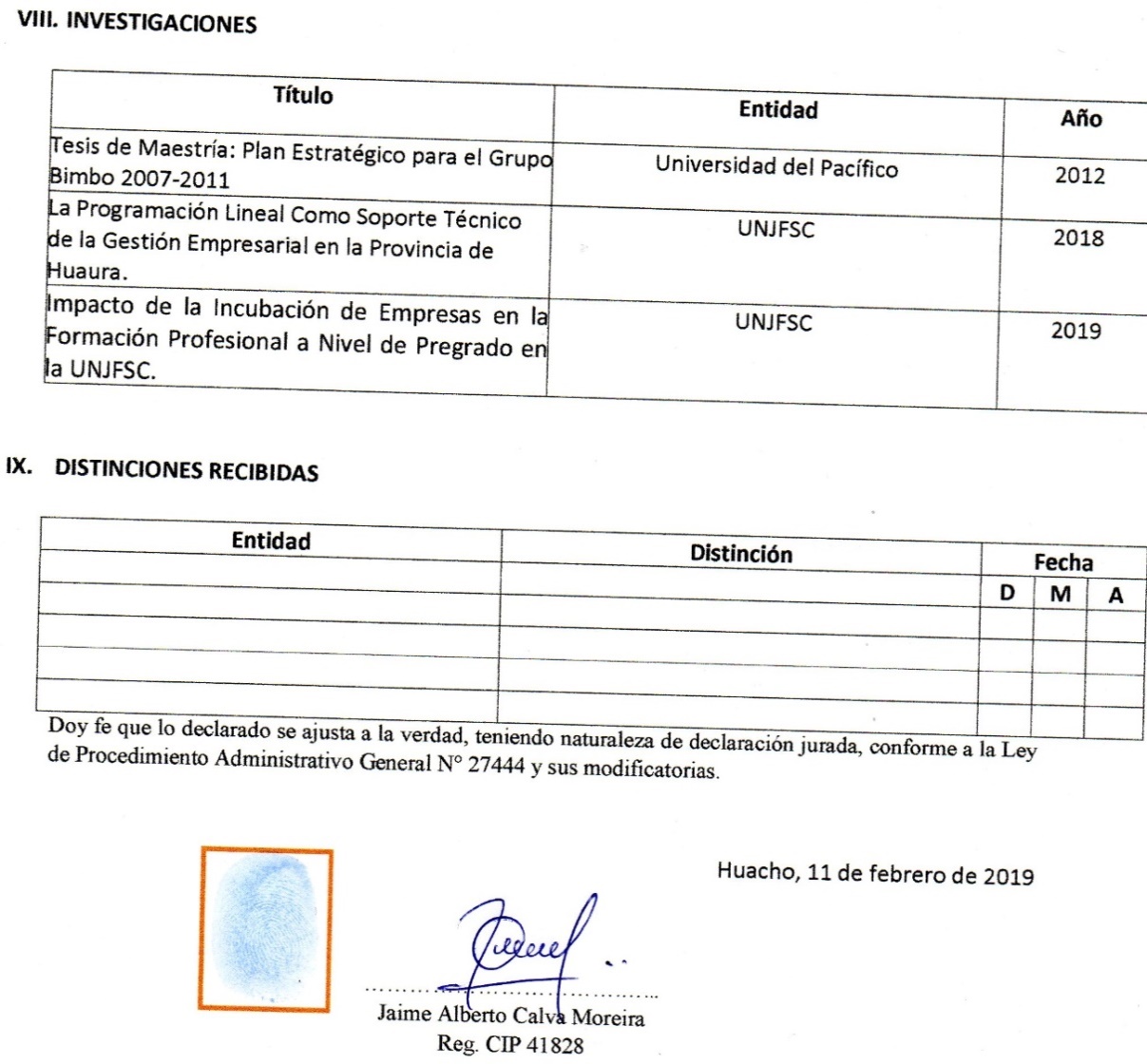 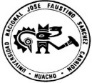 Línea de CarreraFormación profesional especializada en Gestión FinancieraSemestre Académico2020-1Código del Curso1041451Créditos04Horas Semanales Hrs. Totales: 05         Teóricas 03   Practicas 02CicloOctavoSección“A”Apellidos y Nombres del DocenteCalva Moreira, Jaime AlbertoCorreo Institucionaljcalva@unjfsc.edu.peN° De Celular990037496CAPACIDAD DE LA UNIDAD DIDÁCTICAUNIDAD DIDÁCTICASEMANASUNIDAD IConsiderando los problemas y necesidades de la sociedad usa el conocimiento y técnicas para definir el entorno y medir el mercado para proyectos de inversión que atiendan a la sociedad.Generalidades del curso y el Estudio de Mercado1-4UNIDADIIComo parte de la estructura de un proyecto, realiza cálculos del mercado actual y evalúa el modelo de planta o centro de producción en términos de tamaño y localización óptimos con que se pueda atender las demandas y problemas de la sociedad.Investigación de mercado y estudio de tamaño y localización de planta5-8UNIDADIIITomando en cuenta la naturaleza y magnitud de la producción o de las operaciones que implica el proyecto define con adecuado nivel de detalle las características del proceso productivo y mide en hoja cálculo los diversos conceptos económicos y financieros que implica la inversión y costos en forma objetiva.   Aspectos técnicos y económicos9-12UNIDADIVCon el fin de asumir inversiones óptimas, aplica las técnicas y herramientas de cálculo y análisis para evaluar el proyecto desde la posición económica, financiera y social. Usa los indicadores de rentabilidad más recomendables para ayudar a tomar la decisión pertinente antes de invertir.Evaluación del proyecto13-16N°INDICADORES DE CAPACIDAD AL FINALIZAR EL CURSO1Aplica los conceptos básicos de proyectos para identificar oportunidades de inversión.  2Reconoce los niveles de estudio de un proyecto y construye su estructura  en oportunidades de invertir.3Interpreta los resultados del análisis de demanda, oferta y precios para definir la viabilidad comercial.4Estima demanda y oferta a futuro para definir si existe o no mercado para el proyecto.5Utiliza cálculo, estadística y criterios para medir la demanda actual, mediante el estudio muestral.6Interpreta los resultados de la investigación de mercado para precisar su población objetivo.7Evalúa y propone un tamaño óptimo de la planta de producción o centro de operaciones del proyecto.8Evalúa y propone un tamaño óptimo de la planta de producción o centro de operaciones del proyecto.9Diseña el proceso productivo u operativo con los medios y demás elementos requeridos para producir los bienes o servicios del proyecto.10Formula y propone el modelo de constitución y gestión de empresa que el proyecto genera.11Aplica las técnicas de cálculo al elaborar los presupuestos de inversión y financiamiento.12Elabora los presupuestos de  costos, ingresos y estados financieros del proyecto.13Calcula las tasas  de interés y descuento para la evaluación del proyecto, como el  COK, CAPM, Costo de deuda y WACC.14Reconoce la importancia de  los indicadores de evaluación del proyecto, sea privada o social.15Interpreta los resultados de los indicadores como el VAN, TIR y otros para definir si el proyecto será rentable o no.16Establece los escenarios del proyecto, las variables críticas y los límites de sensibilidad respecto a la rentabilidad.UNIDAD DIDÁCTICA I: Generalidades del curso y el Estudio de Mercado CAPACIDAD DE LA UNIDAD DIDÁCTICA I: Considerando los problemas y necesidades de la sociedad usa el conocimiento y técnicas para definir el entorno y medir el mercado para proyectos de inversión que atiendan a la sociedad.CAPACIDAD DE LA UNIDAD DIDÁCTICA I: Considerando los problemas y necesidades de la sociedad usa el conocimiento y técnicas para definir el entorno y medir el mercado para proyectos de inversión que atiendan a la sociedad.CAPACIDAD DE LA UNIDAD DIDÁCTICA I: Considerando los problemas y necesidades de la sociedad usa el conocimiento y técnicas para definir el entorno y medir el mercado para proyectos de inversión que atiendan a la sociedad.CAPACIDAD DE LA UNIDAD DIDÁCTICA I: Considerando los problemas y necesidades de la sociedad usa el conocimiento y técnicas para definir el entorno y medir el mercado para proyectos de inversión que atiendan a la sociedad.CAPACIDAD DE LA UNIDAD DIDÁCTICA I: Considerando los problemas y necesidades de la sociedad usa el conocimiento y técnicas para definir el entorno y medir el mercado para proyectos de inversión que atiendan a la sociedad.CAPACIDAD DE LA UNIDAD DIDÁCTICA I: Considerando los problemas y necesidades de la sociedad usa el conocimiento y técnicas para definir el entorno y medir el mercado para proyectos de inversión que atiendan a la sociedad.CAPACIDAD DE LA UNIDAD DIDÁCTICA I: Considerando los problemas y necesidades de la sociedad usa el conocimiento y técnicas para definir el entorno y medir el mercado para proyectos de inversión que atiendan a la sociedad.CAPACIDAD DE LA UNIDAD DIDÁCTICA I: Considerando los problemas y necesidades de la sociedad usa el conocimiento y técnicas para definir el entorno y medir el mercado para proyectos de inversión que atiendan a la sociedad.UNIDAD DIDÁCTICA I: Generalidades del curso y el Estudio de Mercado SEMANACONTENIDOS CONTENIDOS CONTENIDOS CONTENIDOS ESTRATEGIAS DE LA ENSEÑANZA VIRTUALESTRATEGIAS DE LA ENSEÑANZA VIRTUALINDICADORES DE LOGRO DE CAPACIDAD UNIDAD DIDÁCTICA I: Generalidades del curso y el Estudio de Mercado SEMANACONCEPTUALPROCEDIMENTALPROCEDIMENTALACTITUDINALESTRATEGIAS DE LA ENSEÑANZA VIRTUALESTRATEGIAS DE LA ENSEÑANZA VIRTUALINDICADORES DE LOGRO DE CAPACIDAD UNIDAD DIDÁCTICA I: Generalidades del curso y el Estudio de Mercado 1Inversión, rentabilidad. Proyectos. Ciclo y fases.Internalizar la teoría y enfoque estratégico de los proyectos.Internalizar la teoría y enfoque estratégico de los proyectos.Adopta la teoría y enfoque estratégico de proyectos.Expositiva (Docente/Alumno)Uso del Google MeetDebate dirigido (Discusiones)Foros, ChatLecturasUso de repositorios digitalesLluvia de ideas (Saberes previos)Foros, ChatExpositiva (Docente/Alumno)Uso del Google MeetDebate dirigido (Discusiones)Foros, ChatLecturasUso de repositorios digitalesLluvia de ideas (Saberes previos)Foros, ChatAplica los conceptos básicos de proyectos para identificar oportunidades de inversión.  UNIDAD DIDÁCTICA I: Generalidades del curso y el Estudio de Mercado 2Niveles de estudio y estructura del Proyecto.Reconocer los niveles de estudio y estructuración de un proyecto. Reconocer los niveles de estudio y estructuración de un proyecto. Domina y construye la estructura de un proyecto. Expositiva (Docente/Alumno)Uso del Google MeetDebate dirigido (Discusiones)Foros, ChatLecturasUso de repositorios digitalesLluvia de ideas (Saberes previos)Foros, ChatExpositiva (Docente/Alumno)Uso del Google MeetDebate dirigido (Discusiones)Foros, ChatLecturasUso de repositorios digitalesLluvia de ideas (Saberes previos)Foros, ChatReconoce los niveles de estudio de un proyecto y construye su estructura  en oportunidades de inversión.UNIDAD DIDÁCTICA I: Generalidades del curso y el Estudio de Mercado 3Mercado, demanda, oferta, precio, distribución, mercado de insumosIdentificar y evaluar  series de demanda, oferta y precios.Identificar y evaluar  series de demanda, oferta y precios.Evalúa y procesa datos históricosExpositiva (Docente/Alumno)Uso del Google MeetDebate dirigido (Discusiones)Foros, ChatLecturasUso de repositorios digitalesLluvia de ideas (Saberes previos)Foros, ChatExpositiva (Docente/Alumno)Uso del Google MeetDebate dirigido (Discusiones)Foros, ChatLecturasUso de repositorios digitalesLluvia de ideas (Saberes previos)Foros, ChatInterpreta los resultados del análisis de demanda, oferta y precios para definir la viabilidad comercial.UNIDAD DIDÁCTICA I: Generalidades del curso y el Estudio de Mercado 4Proyección y balance de demanda y oferta a futuro, mercado objetivo.Analizar y aplicación de técnicas de proyección de series históricas. Analizar y aplicación de técnicas de proyección de series históricas. Aplica técnicas de proyección de series históricas. .Expositiva (Docente/Alumno)Uso del Google MeetDebate dirigido (Discusiones)Foros, ChatLecturasUso de repositorios digitalesLluvia de ideas (Saberes previos)Foros, ChatExpositiva (Docente/Alumno)Uso del Google MeetDebate dirigido (Discusiones)Foros, ChatLecturasUso de repositorios digitalesLluvia de ideas (Saberes previos)Foros, ChatEstima demanda y oferta a futuro para definir si existe o no mercado para el proyecto.UNIDAD DIDÁCTICA I: Generalidades del curso y el Estudio de Mercado EVALUACIÓN DE LA UNIDAD DIDÁCTICAEVALUACIÓN DE LA UNIDAD DIDÁCTICAEVALUACIÓN DE LA UNIDAD DIDÁCTICAEVALUACIÓN DE LA UNIDAD DIDÁCTICAEVALUACIÓN DE LA UNIDAD DIDÁCTICAEVALUACIÓN DE LA UNIDAD DIDÁCTICAEVALUACIÓN DE LA UNIDAD DIDÁCTICAUNIDAD DIDÁCTICA I: Generalidades del curso y el Estudio de Mercado EVIDENCIA DE CONOCIMIENTOSEVIDENCIA DE CONOCIMIENTOSEVIDENCIA DE PRODUCTOEVIDENCIA DE PRODUCTOEVIDENCIA DE PRODUCTOEVIDENCIA DE DESEMPEÑOEVIDENCIA DE DESEMPEÑOUNIDAD DIDÁCTICA I: Generalidades del curso y el Estudio de Mercado Estudios de CasosCuestionariosEstudios de CasosCuestionariosTrabajos individuales y/o grupalesSoluciones a Ejercicios propuestosTrabajos individuales y/o grupalesSoluciones a Ejercicios propuestosTrabajos individuales y/o grupalesSoluciones a Ejercicios propuestosComportamiento en clase virtual y chatComportamiento en clase virtual y chatUNIDAD DIDÁCTICA II: Investigación de mercado y estudio de tamaño y localización de planta CAPACIDAD DE LA UNIDAD DIDÁCTICA II: Como parte de la estructura de un proyecto, realiza cálculos del mercado actual y evalúa el modelo de planta o centro de producción en términos de tamaño y localización óptimos con que se pueda atender las demandas y problemas de la sociedad.CAPACIDAD DE LA UNIDAD DIDÁCTICA II: Como parte de la estructura de un proyecto, realiza cálculos del mercado actual y evalúa el modelo de planta o centro de producción en términos de tamaño y localización óptimos con que se pueda atender las demandas y problemas de la sociedad.CAPACIDAD DE LA UNIDAD DIDÁCTICA II: Como parte de la estructura de un proyecto, realiza cálculos del mercado actual y evalúa el modelo de planta o centro de producción en términos de tamaño y localización óptimos con que se pueda atender las demandas y problemas de la sociedad.CAPACIDAD DE LA UNIDAD DIDÁCTICA II: Como parte de la estructura de un proyecto, realiza cálculos del mercado actual y evalúa el modelo de planta o centro de producción en términos de tamaño y localización óptimos con que se pueda atender las demandas y problemas de la sociedad.CAPACIDAD DE LA UNIDAD DIDÁCTICA II: Como parte de la estructura de un proyecto, realiza cálculos del mercado actual y evalúa el modelo de planta o centro de producción en términos de tamaño y localización óptimos con que se pueda atender las demandas y problemas de la sociedad.CAPACIDAD DE LA UNIDAD DIDÁCTICA II: Como parte de la estructura de un proyecto, realiza cálculos del mercado actual y evalúa el modelo de planta o centro de producción en términos de tamaño y localización óptimos con que se pueda atender las demandas y problemas de la sociedad.CAPACIDAD DE LA UNIDAD DIDÁCTICA II: Como parte de la estructura de un proyecto, realiza cálculos del mercado actual y evalúa el modelo de planta o centro de producción en términos de tamaño y localización óptimos con que se pueda atender las demandas y problemas de la sociedad.CAPACIDAD DE LA UNIDAD DIDÁCTICA II: Como parte de la estructura de un proyecto, realiza cálculos del mercado actual y evalúa el modelo de planta o centro de producción en términos de tamaño y localización óptimos con que se pueda atender las demandas y problemas de la sociedad.UNIDAD DIDÁCTICA II: Investigación de mercado y estudio de tamaño y localización de planta SEMANACONTENIDOS CONTENIDOS CONTENIDOS CONTENIDOS ESTRATEGIAS DE LA ENSEÑANZA VIRTUALESTRATEGIAS DE LA ENSEÑANZA VIRTUALINDICADORES DE LOGRO DE LA CAPACIDAD UNIDAD DIDÁCTICA II: Investigación de mercado y estudio de tamaño y localización de planta SEMANACONCEPTUALPROCEDIMENTALPROCEDIMENTALACTITUDINALESTRATEGIAS DE LA ENSEÑANZA VIRTUALESTRATEGIAS DE LA ENSEÑANZA VIRTUALINDICADORES DE LOGRO DE LA CAPACIDAD UNIDAD DIDÁCTICA II: Investigación de mercado y estudio de tamaño y localización de planta 1Investigación de mercados, población, tamaño de muestra.Revisar y aplicar el diseño de la investigación de mercado.Revisar y aplicar el diseño de la investigación de mercado.Adopta  las técnicas del diseño de  investigación de mercado.Expositiva (Docente/Alumno)Uso del Google MeetDebate dirigido (Discusiones)Foros, ChatLecturasUso de repositorios digitalesLluvia de ideas (Saberes previos)Foros, ChatExpositiva (Docente/Alumno)Uso del Google MeetDebate dirigido (Discusiones)Foros, ChatLecturasUso de repositorios digitalesLluvia de ideas (Saberes previos)Foros, ChatUtiliza cálculo, estadística y criterios para medir la demanda actual, mediante el estudio muestral.UNIDAD DIDÁCTICA II: Investigación de mercado y estudio de tamaño y localización de planta 2Recolección, procesamiento e interpretación de datos. Presentación de resultados.Analizar y aplicar el procesamiento e interpretación de datos.Analizar y aplicar el procesamiento e interpretación de datos.Aplica el procesamiento e interpretación de datos.Expositiva (Docente/Alumno)Uso del Google MeetDebate dirigido (Discusiones)Foros, ChatLecturasUso de repositorios digitalesLluvia de ideas (Saberes previos)Foros, ChatExpositiva (Docente/Alumno)Uso del Google MeetDebate dirigido (Discusiones)Foros, ChatLecturasUso de repositorios digitalesLluvia de ideas (Saberes previos)Foros, ChatInterpreta los resultados de la investigación de mercado para precisar su población objetivo.UNIDAD DIDÁCTICA II: Investigación de mercado y estudio de tamaño y localización de planta 3Tamaño de planta o centro de producción.Revisar metodología de definición del tamaño de planta del proyecto.Revisar metodología de definición del tamaño de planta del proyecto.Práctica  métodos de definición del tamaño de planta del proyecto.Expositiva (Docente/Alumno)Uso del Google MeetDebate dirigido (Discusiones)Foros, ChatLecturasUso de repositorios digitalesLluvia de ideas (Saberes previos)Foros, ChatExpositiva (Docente/Alumno)Uso del Google MeetDebate dirigido (Discusiones)Foros, ChatLecturasUso de repositorios digitalesLluvia de ideas (Saberes previos)Foros, ChatEvalúa y propone un tamaño óptimo de la planta de producción o centro de operaciones del proyecto.UNIDAD DIDÁCTICA II: Investigación de mercado y estudio de tamaño y localización de planta 4Localización de planta o centro de producción.Revisar metodología de definición del tamaño de planta del proyecto.Revisar metodología de definición del tamaño de planta del proyecto.Práctica  métodos de definición del tamaño de planta del proyecto.Expositiva (Docente/Alumno)Uso del Google MeetDebate dirigido (Discusiones)Foros, ChatLecturasUso de repositorios digitalesLluvia de ideas (Saberes previos)Foros, ChatExpositiva (Docente/Alumno)Uso del Google MeetDebate dirigido (Discusiones)Foros, ChatLecturasUso de repositorios digitalesLluvia de ideas (Saberes previos)Foros, ChatEvalúa y propone un tamaño óptimo de la planta de producción o centro de operaciones del proyecto.UNIDAD DIDÁCTICA II: Investigación de mercado y estudio de tamaño y localización de planta EVALUACIÓN DE LA UNIDAD DIDÁCTICAEVALUACIÓN DE LA UNIDAD DIDÁCTICAEVALUACIÓN DE LA UNIDAD DIDÁCTICAEVALUACIÓN DE LA UNIDAD DIDÁCTICAEVALUACIÓN DE LA UNIDAD DIDÁCTICAEVALUACIÓN DE LA UNIDAD DIDÁCTICAEVALUACIÓN DE LA UNIDAD DIDÁCTICAUNIDAD DIDÁCTICA II: Investigación de mercado y estudio de tamaño y localización de planta EVIDENCIA DE CONOCIMIENTOSEVIDENCIA DE CONOCIMIENTOSEVIDENCIA DE PRODUCTOEVIDENCIA DE PRODUCTOEVIDENCIA DE PRODUCTOEVIDENCIA DE DESEMPEÑOEVIDENCIA DE DESEMPEÑOUNIDAD DIDÁCTICA II: Investigación de mercado y estudio de tamaño y localización de planta Estudios de CasosCuestionariosEstudios de CasosCuestionariosTrabajos individuales y/o grupalesSoluciones a Ejercicios propuestosTrabajos individuales y/o grupalesSoluciones a Ejercicios propuestosTrabajos individuales y/o grupalesSoluciones a Ejercicios propuestosComportamiento en clase virtual y chatComportamiento en clase virtual y chatUNIDAD DIDÁCTICA III: Aspectos técnicos y económicosCAPACIDAD DE LA UNIDAD DIDÁCTICA III: Tomando en cuenta la naturaleza y magnitud de la producción o de las operaciones que implica el proyecto define con adecuado nivel de detalle las características del proceso productivo y mide en hoja cálculo los diversos conceptos económicos y financieros que implica la inversión y costos en forma objetiva.CAPACIDAD DE LA UNIDAD DIDÁCTICA III: Tomando en cuenta la naturaleza y magnitud de la producción o de las operaciones que implica el proyecto define con adecuado nivel de detalle las características del proceso productivo y mide en hoja cálculo los diversos conceptos económicos y financieros que implica la inversión y costos en forma objetiva.CAPACIDAD DE LA UNIDAD DIDÁCTICA III: Tomando en cuenta la naturaleza y magnitud de la producción o de las operaciones que implica el proyecto define con adecuado nivel de detalle las características del proceso productivo y mide en hoja cálculo los diversos conceptos económicos y financieros que implica la inversión y costos en forma objetiva.CAPACIDAD DE LA UNIDAD DIDÁCTICA III: Tomando en cuenta la naturaleza y magnitud de la producción o de las operaciones que implica el proyecto define con adecuado nivel de detalle las características del proceso productivo y mide en hoja cálculo los diversos conceptos económicos y financieros que implica la inversión y costos en forma objetiva.CAPACIDAD DE LA UNIDAD DIDÁCTICA III: Tomando en cuenta la naturaleza y magnitud de la producción o de las operaciones que implica el proyecto define con adecuado nivel de detalle las características del proceso productivo y mide en hoja cálculo los diversos conceptos económicos y financieros que implica la inversión y costos en forma objetiva.CAPACIDAD DE LA UNIDAD DIDÁCTICA III: Tomando en cuenta la naturaleza y magnitud de la producción o de las operaciones que implica el proyecto define con adecuado nivel de detalle las características del proceso productivo y mide en hoja cálculo los diversos conceptos económicos y financieros que implica la inversión y costos en forma objetiva.CAPACIDAD DE LA UNIDAD DIDÁCTICA III: Tomando en cuenta la naturaleza y magnitud de la producción o de las operaciones que implica el proyecto define con adecuado nivel de detalle las características del proceso productivo y mide en hoja cálculo los diversos conceptos económicos y financieros que implica la inversión y costos en forma objetiva.CAPACIDAD DE LA UNIDAD DIDÁCTICA III: Tomando en cuenta la naturaleza y magnitud de la producción o de las operaciones que implica el proyecto define con adecuado nivel de detalle las características del proceso productivo y mide en hoja cálculo los diversos conceptos económicos y financieros que implica la inversión y costos en forma objetiva.UNIDAD DIDÁCTICA III: Aspectos técnicos y económicosSEMANACONTENIDOS CONTENIDOS CONTENIDOS CONTENIDOS ESTRATEGIAS DE LA ENSEÑANZA VIRTUALESTRATEGIAS DE LA ENSEÑANZA VIRTUALINDICADORES DE LOGRO DE LA CAPACIDAD UNIDAD DIDÁCTICA III: Aspectos técnicos y económicosSEMANACONCEPTUALPROCEDIMENTALPROCEDIMENTALACTITUDINALESTRATEGIAS DE LA ENSEÑANZA VIRTUALESTRATEGIAS DE LA ENSEÑANZA VIRTUALINDICADORES DE LOGRO DE LA CAPACIDAD UNIDAD DIDÁCTICA III: Aspectos técnicos y económicos1Aspectos técnicos o Ingeniería del proyecto.Revisar y desarrollar las metodologías y procesos productivos u operativos.Revisar y desarrollar las metodologías y procesos productivos u operativos.Identifica y define el proceso productivo pertinente. Expositiva (Docente/Alumno)Uso del Google MeetDebate dirigido (Discusiones)Foros, ChatLecturasUso de repositorios digitalesLluvia de ideas (Saberes previos)Foros, ChatExpositiva (Docente/Alumno)Uso del Google MeetDebate dirigido (Discusiones)Foros, ChatLecturasUso de repositorios digitalesLluvia de ideas (Saberes previos)Foros, ChatDiseña el proceso productivo u operativo con los medios y demás elementos requeridos para producir los bienes o servicios del proyecto.UNIDAD DIDÁCTICA III: Aspectos técnicos y económicos2Aspectos de organización y administración  del proyecto.Analizar la configuración para la constitución de la empresa y su gestión. Analizar la configuración para la constitución de la empresa y su gestión. Adopta los criterios de  definir la constitución y gestión empresarial. Expositiva (Docente/Alumno)Uso del Google MeetDebate dirigido (Discusiones)Foros, ChatLecturasUso de repositorios digitalesLluvia de ideas (Saberes previos)Foros, ChatExpositiva (Docente/Alumno)Uso del Google MeetDebate dirigido (Discusiones)Foros, ChatLecturasUso de repositorios digitalesLluvia de ideas (Saberes previos)Foros, ChatFormula y propone el modelo de constitución y gestión de empresa que el proyecto genera.UNIDAD DIDÁCTICA III: Aspectos técnicos y económicos3Presupuestos de Inversión y financiamiento. Servicio de deuda.Desarrollar las técnicas de elaborar presupuestos  de inversión y financiamiento.Desarrollar las técnicas de elaborar presupuestos  de inversión y financiamiento.Ejercita las técnicas de presupuestar inversión y financiamiento.Expositiva (Docente/Alumno)Uso del Google MeetDebate dirigido (Discusiones)Foros, ChatLecturasUso de repositorios digitalesLluvia de ideas (Saberes previos)Foros, ChatExpositiva (Docente/Alumno)Uso del Google MeetDebate dirigido (Discusiones)Foros, ChatLecturasUso de repositorios digitalesLluvia de ideas (Saberes previos)Foros, ChatAplica las técnicas de cálculo al elaborar los presupuestos de inversión y financiamiento.UNIDAD DIDÁCTICA III: Aspectos técnicos y económicos4Presupuesto de costos e ingresos, punto de equilibrio y estados financieros.Desarrollar el proceso de  elaborar costos, ingresos y estados financieros.Desarrollar el proceso de  elaborar costos, ingresos y estados financieros.Ejercita la  elaboración de costos, ingresos y estados financieros.Expositiva (Docente/Alumno)Uso del Google MeetDebate dirigido (Discusiones)Foros, ChatLecturasUso de repositorios digitalesLluvia de ideas (Saberes previos)Foros, ChatExpositiva (Docente/Alumno)Uso del Google MeetDebate dirigido (Discusiones)Foros, ChatLecturasUso de repositorios digitalesLluvia de ideas (Saberes previos)Foros, ChatElabora los presupuestos de  costos, ingresos y estados financieros del proyecto.UNIDAD DIDÁCTICA III: Aspectos técnicos y económicosEVALUACIÓN DE LA UNIDAD DIDÁCTICAEVALUACIÓN DE LA UNIDAD DIDÁCTICAEVALUACIÓN DE LA UNIDAD DIDÁCTICAEVALUACIÓN DE LA UNIDAD DIDÁCTICAEVALUACIÓN DE LA UNIDAD DIDÁCTICAEVALUACIÓN DE LA UNIDAD DIDÁCTICAEVALUACIÓN DE LA UNIDAD DIDÁCTICAUNIDAD DIDÁCTICA III: Aspectos técnicos y económicosEVIDENCIA DE CONOCIMIENTOSEVIDENCIA DE CONOCIMIENTOSEVIDENCIA DE PRODUCTOEVIDENCIA DE PRODUCTOEVIDENCIA DE PRODUCTOEVIDENCIA DE DESEMPEÑOEVIDENCIA DE DESEMPEÑOUNIDAD DIDÁCTICA III: Aspectos técnicos y económicosEstudios de CasosCuestionariosEstudios de CasosCuestionariosTrabajos individuales y/o grupalesSoluciones a Ejercicios propuestosTrabajos individuales y/o grupalesSoluciones a Ejercicios propuestosTrabajos individuales y/o grupalesSoluciones a Ejercicios propuestosComportamiento en clase virtual y chatComportamiento en clase virtual y chatUNIDAD DIDÁCTICA IV: Evaluación del ProyectoCAPACIDAD DE LA UNIDAD DIDÁCTICA IV: Con el fin de asumir inversiones óptimas, aplica las técnicas y herramientas de cálculo y análisis para evaluar el proyecto desde la posición económica, financiera y social. Usa los indicadores de rentabilidad más recomendables para ayudar a tomar la decisión pertinente antes de invertir.CAPACIDAD DE LA UNIDAD DIDÁCTICA IV: Con el fin de asumir inversiones óptimas, aplica las técnicas y herramientas de cálculo y análisis para evaluar el proyecto desde la posición económica, financiera y social. Usa los indicadores de rentabilidad más recomendables para ayudar a tomar la decisión pertinente antes de invertir.CAPACIDAD DE LA UNIDAD DIDÁCTICA IV: Con el fin de asumir inversiones óptimas, aplica las técnicas y herramientas de cálculo y análisis para evaluar el proyecto desde la posición económica, financiera y social. Usa los indicadores de rentabilidad más recomendables para ayudar a tomar la decisión pertinente antes de invertir.CAPACIDAD DE LA UNIDAD DIDÁCTICA IV: Con el fin de asumir inversiones óptimas, aplica las técnicas y herramientas de cálculo y análisis para evaluar el proyecto desde la posición económica, financiera y social. Usa los indicadores de rentabilidad más recomendables para ayudar a tomar la decisión pertinente antes de invertir.CAPACIDAD DE LA UNIDAD DIDÁCTICA IV: Con el fin de asumir inversiones óptimas, aplica las técnicas y herramientas de cálculo y análisis para evaluar el proyecto desde la posición económica, financiera y social. Usa los indicadores de rentabilidad más recomendables para ayudar a tomar la decisión pertinente antes de invertir.CAPACIDAD DE LA UNIDAD DIDÁCTICA IV: Con el fin de asumir inversiones óptimas, aplica las técnicas y herramientas de cálculo y análisis para evaluar el proyecto desde la posición económica, financiera y social. Usa los indicadores de rentabilidad más recomendables para ayudar a tomar la decisión pertinente antes de invertir.CAPACIDAD DE LA UNIDAD DIDÁCTICA IV: Con el fin de asumir inversiones óptimas, aplica las técnicas y herramientas de cálculo y análisis para evaluar el proyecto desde la posición económica, financiera y social. Usa los indicadores de rentabilidad más recomendables para ayudar a tomar la decisión pertinente antes de invertir.CAPACIDAD DE LA UNIDAD DIDÁCTICA IV: Con el fin de asumir inversiones óptimas, aplica las técnicas y herramientas de cálculo y análisis para evaluar el proyecto desde la posición económica, financiera y social. Usa los indicadores de rentabilidad más recomendables para ayudar a tomar la decisión pertinente antes de invertir.UNIDAD DIDÁCTICA IV: Evaluación del ProyectoSEMANACONTENIDOS CONTENIDOS CONTENIDOS CONTENIDOS ESTRATEGIAS DE LA ENSEÑANZA VIRTUALESTRATEGIAS DE LA ENSEÑANZA VIRTUALINDICADORES DE LOGRO DE LA CAPACIDAD UNIDAD DIDÁCTICA IV: Evaluación del ProyectoSEMANACONCEPTUALPROCEDIMENTALPROCEDIMENTALACTITUDINALESTRATEGIAS DE LA ENSEÑANZA VIRTUALESTRATEGIAS DE LA ENSEÑANZA VIRTUALINDICADORES DE LOGRO DE LA CAPACIDAD UNIDAD DIDÁCTICA IV: Evaluación del Proyecto1El costo de oportunidad del capital y la tasa de descuento.Analizar los modelos COK, CAPM, Costo de deuda y WACC.Analizar los modelos COK, CAPM, Costo de deuda y WACC.Adopta al COK, CAPM, Costo de deuda y WACC para análisis de capital de inversión.Expositiva (Docente/Alumno)Uso del Google MeetDebate dirigido (Discusiones)Foros, ChatLecturasUso de repositorios digitalesLluvia de ideas (Saberes previos)Foros, ChatExpositiva (Docente/Alumno)Uso del Google MeetDebate dirigido (Discusiones)Foros, ChatLecturasUso de repositorios digitalesLluvia de ideas (Saberes previos)Foros, ChatCalcula las tasas  de interés y descuento para la evaluación del proyecto, como el  COK, CAPM, Costo de deuda y WACC.UNIDAD DIDÁCTICA IV: Evaluación del Proyecto2Evaluación de un proyecto. Evaluación privada y social.Analizar la teoría de evaluación de proyectos en general.Analizar la teoría de evaluación de proyectos en general.Asimila  la teoría de evaluación de proyectos.Expositiva (Docente/Alumno)Uso del Google MeetDebate dirigido (Discusiones)Foros, ChatLecturasUso de repositorios digitalesLluvia de ideas (Saberes previos)Foros, ChatExpositiva (Docente/Alumno)Uso del Google MeetDebate dirigido (Discusiones)Foros, ChatLecturasUso de repositorios digitalesLluvia de ideas (Saberes previos)Foros, ChatReconoce la importancia de  los indicadores de evaluación del proyecto, sea privada o social.UNIDAD DIDÁCTICA IV: Evaluación del Proyecto3Indicadores de evaluación: VAN, TIR y otros.Desarrollar el cálculo de indicadores de VAN, TIR y otros.Desarrollar el cálculo de indicadores de VAN, TIR y otros.Adopta criterios y proceso de cálculo  del VAN, TIR y otros.Expositiva (Docente/Alumno)Uso del Google MeetDebate dirigido (Discusiones)Foros, ChatLecturasUso de repositorios digitalesLluvia de ideas (Saberes previos)Foros, ChatExpositiva (Docente/Alumno)Uso del Google MeetDebate dirigido (Discusiones)Foros, ChatLecturasUso de repositorios digitalesLluvia de ideas (Saberes previos)Foros, ChatInterpreta los resultados de los indicadores como el VAN, TIR y otros para definir si el proyecto será rentable o no.UNIDAD DIDÁCTICA IV: Evaluación del Proyecto4Análisis de sensibilidad. Evaluación de escenarios contingentes.Analizar teoría y cálculo de sensibilidad y escenarios de proyectosAnalizar teoría y cálculo de sensibilidad y escenarios de proyectosDefiende escenarios del proyecto, basado en datos de sensibilidad. Expositiva (Docente/Alumno)Uso del Google MeetDebate dirigido (Discusiones)Foros, ChatLecturasUso de repositorios digitalesLluvia de ideas (Saberes previos)Foros, ChatExpositiva (Docente/Alumno)Uso del Google MeetDebate dirigido (Discusiones)Foros, ChatLecturasUso de repositorios digitalesLluvia de ideas (Saberes previos)Foros, ChatEstablece los escenarios del proyecto, las variables críticas y los límites de sensibilidad respecto a la rentabilidad.UNIDAD DIDÁCTICA IV: Evaluación del ProyectoEVALUACIÓN DE LA UNIDAD DIDÁCTICAEVALUACIÓN DE LA UNIDAD DIDÁCTICAEVALUACIÓN DE LA UNIDAD DIDÁCTICAEVALUACIÓN DE LA UNIDAD DIDÁCTICAEVALUACIÓN DE LA UNIDAD DIDÁCTICAEVALUACIÓN DE LA UNIDAD DIDÁCTICAEVALUACIÓN DE LA UNIDAD DIDÁCTICAUNIDAD DIDÁCTICA IV: Evaluación del ProyectoEVIDENCIA DE CONOCIMIENTOSEVIDENCIA DE CONOCIMIENTOSEVIDENCIA DE PRODUCTOEVIDENCIA DE PRODUCTOEVIDENCIA DE PRODUCTOEVIDENCIA DE DESEMPEÑOEVIDENCIA DE DESEMPEÑOUNIDAD DIDÁCTICA IV: Evaluación del ProyectoEstudios de CasosCuestionariosEstudios de CasosCuestionariosTrabajos individuales y/o grupalesSoluciones a Ejercicios propuestosTrabajos individuales y/o grupalesSoluciones a Ejercicios propuestosTrabajos individuales y/o grupalesSoluciones a Ejercicios propuestosComportamiento en clase virtual y chatComportamiento en clase virtual y chatVARIABLESPONDERACIONESUNIDADES DIDÁCTICAS Evaluación de Conocimiento30 %El ciclo académico comprende 4Evaluación de Producto35%El ciclo académico comprende 4Evaluación de Desempeño35 %El ciclo académico comprende 4